Graphing GuidelinesPurpose of graphing: to express large quantities of data in a concise wayX-axis: where independent variable is typically plotted (horizontal)Y-axis: where dependent variable is typically plotted (vertical)Elements of a graph:Descriptive title (What does the graph show us? Gives additional info that is not available in the axes titles alone. Simplest form: dependent vs independent variable. But elaboration best.) Axes:Tick marks at regular numbered incrementsLabelled, with unitsData points(Legend)Trendline*Linear data:Line of best fit: straight line that follows data; has ~same number of points above as below itNon-linear data:Connect the dotsFollow the curve*not always requiredGood graph:Will take up a reasonable amount of space. Aim for half a page at least; as much space, the better!Axes will be scaled appropriately to the amount of space you have to work with. (Should use as much of the axis as possible! Tip: Divide largest value by # of squares)Neat and tidy! Use pencil for majority of graph! (pen for axes, labels, etc. is ok)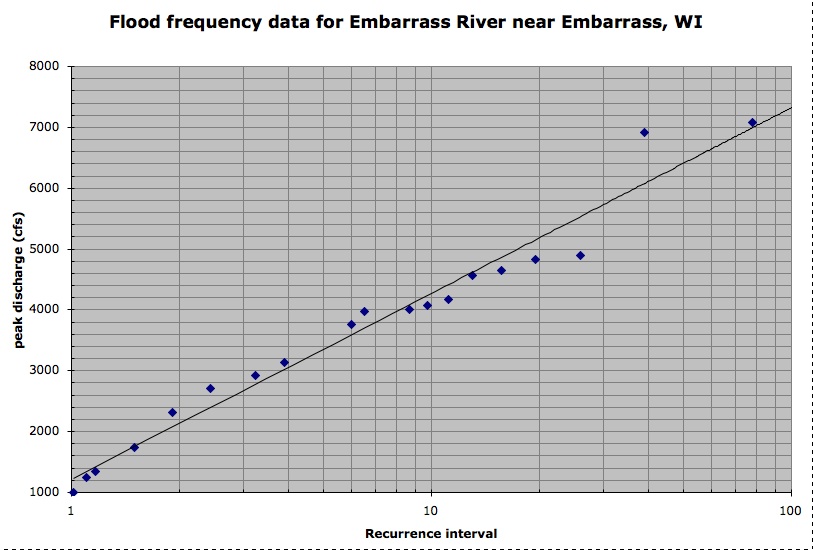 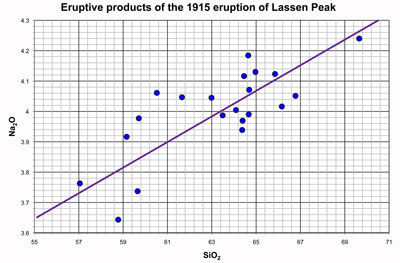 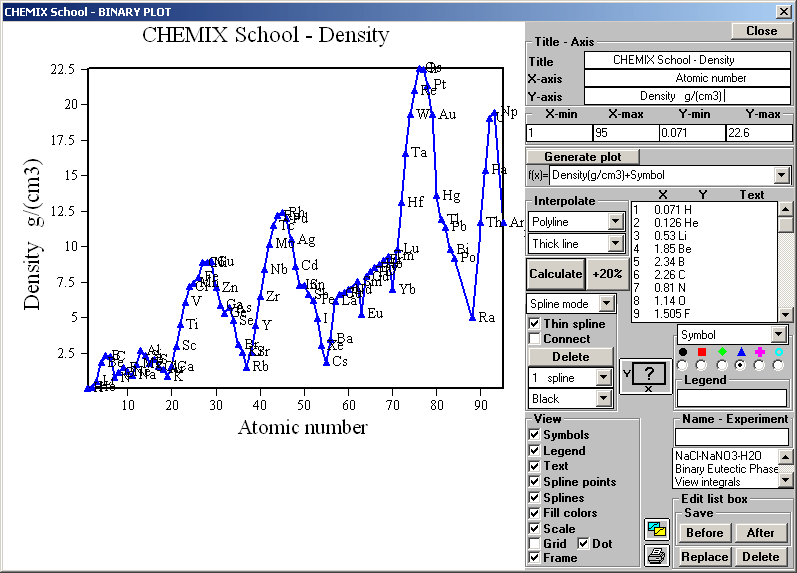 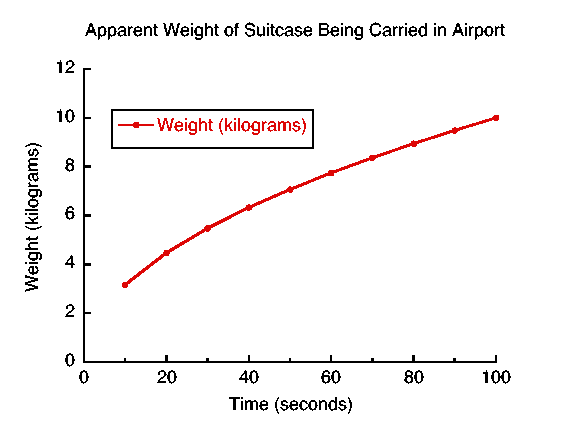 